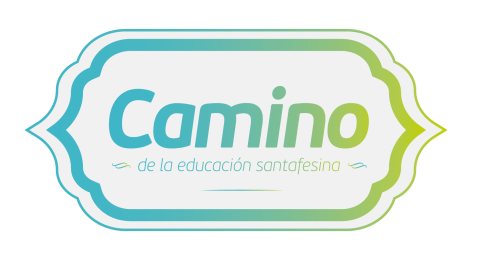 En el año 2013 el ministerio de Educación propuso trazar de manera colectiva "El Camino de la Educación Santafesina" para celebrar el Día del Maestro. 
Con propuestas recibidas desde escuelas de toda la provincia, un jurado integrado por destacados de la Educación elige referentes, tanto históricos como actuales, de la tradición pedagógica santafesina.El siguiente trabajo fue presentado para Camino de la educación santafesina edición 2018.TITULOEn búsqueda de nuevos horizontesESCUELAE.E.T.P. N° 282 "Regimiento 6 de Caballería de Linea" - Región I – TostadoAUTORESEdgardo Marcelo Cardozo, Cesar Luis Santillan, Hector José Bastos, José Espindola, Juan Pablo SimonellaCATEGORÍAMetodología de la enseñanza OBJETIVO GENERALLograr que los alumnos y docentes participen desinhibidamente en proyectos innovadores-científicos y tecnológicos, tendientes a enaltecer el prestigio de la institución.FUNDAMENTACIÓNEste proyecto surge por una necesidad en despertar el interés del alumnado y docentes para poder elaborar proyectos desde lo áulico, abarcando áreas transversales como la física y la tecnología con el propósito de llevarlos a la práctica en forma institucional y dándolos a conocer a la comunidad.DESCRIPCIÓNLos cursos participantes son: alumnos de cuarto y quinto año de las modalidades Informática y Electromecánica. Las materias involucradas son: electricidad, física, física-química, tecnología, mecánica e informática. AMBIENTACIÓNLa institución no tiene un espacio apropiado para el desarrollo de las actividades audiovisuales, incluyendo la distribución en el espacio y la disponibilidad de los participantes. MATERIALESEdilicios: •Aulas •Aula Taller •Talleres •Laboratorio. • Sala de Informática. Tecnológicos: •Proyector (Cañón) •Equipos de Sonido. •Cámara Filmadora •Celular •PC (Net y Notebook) •Pizarrón •Software para edición. •Hardware. •Redes sociales (YouTube y canal web). VÍNCULOS CON LA COMUNIDADEl proyecto surge como respuesta a situaciones del entorno de la escuela en cuanto a aspectos sociales de vulnerabilidad de los alumnos proveniente de un contexto de recursos económicos bajos, buscando incorporar en los sujetos un pensamiento innovador, creativo, ingenioso, reflexivo, para interactuar con otras instituciones u organismos de toda índole. RESULTADOS•Reconocimiento de la Universidad de Sevilla (España), llegando a la instancia final, encontrándose dentro de los siete primeros videos de los más vistos en el periodo final 2017. •Reconocimiento por el Concejo Deliberante por los logros obtenidos. •Reconocimiento por la Cámara de Diputados de la Provincia de Santa Fe, declarado interés educativo. •Reconocimiento de la Universidad de Barcelona, por intermedio de la Dirección de Ciencia en Acción y demás menciones. •Reconocimientos por medios periodísticos y gráficos.